（様式４）施設・NPO・団体用　　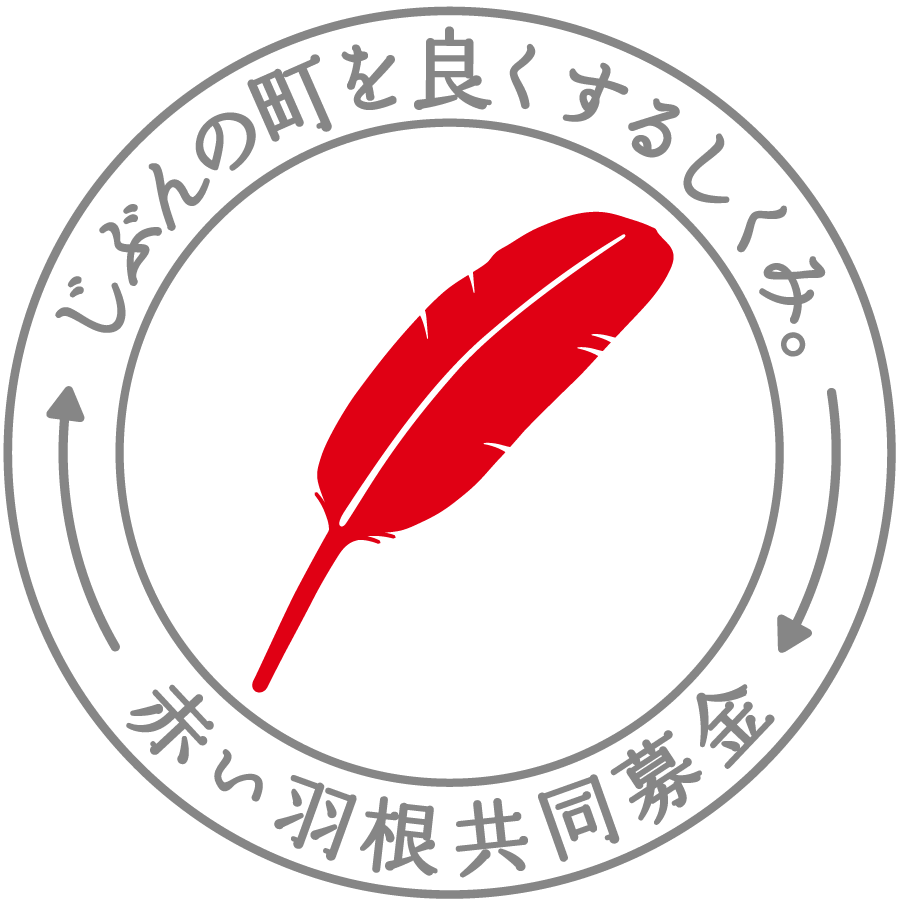 共同募金助成金交付請求書　平成　　　年　　　月　　　日社会福祉法人和歌山県共同募金会会長　様　平成　　年　月　　日付和共募第　　　号で決定のあった事業について下記のとおり請求いたします。　記＜添付書類＞　１　共同募金事業完了報告書（様式３）　２　その他本会が必要と認めるもの法人（又は団体）の名称代表者の職名及び氏名法人所在地・電話・ＦＡＸ〒法人設立年月日　　　　年　　　　月　　　日　設立施設名・施設長名施設の種類施設所在地〒〒〒配分金請求額　　　　　　　　　　　　　　　円　　　　　　　　　　　　　　　円　　　　　　　　　　　　　　　円　　金融機関名　　　　　　　　　　　　　銀行　農協　　　　　　　　　　　　　信金　信組　　　　　　　　　　　　　　支店・支所　　　　　　　　　　　　　その他　　　　　　　　　　　　　銀行　農協　　　　　　　　　　　　　信金　信組　　　　　　　　　　　　　　支店・支所　　　　　　　　　　　　　その他　　　　　　　　　　　　　銀行　農協　　　　　　　　　　　　　信金　信組　　　　　　　　　　　　　　支店・支所　　　　　　　　　　　　　その他　　口座番号　（普通預金）　　　　№　（当座預金）　　　　№　＊何れかを消して下さい。　（普通預金）　　　　№　（当座預金）　　　　№　＊何れかを消して下さい。　（普通預金）　　　　№　（当座預金）　　　　№　＊何れかを消して下さい。　　フリガナ　　預金者名義（通帳名義通り記入）事務担当者事務担当者職名及び氏名電話・ＦＡＸ